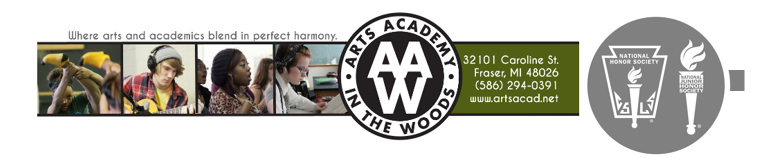 NHS Community Service Form – Individual HoursStudent Name:								      Date: 	        	Student Email Address:									Date of Community Service:			Time of Community Service:            to     		Total # of hours:		Location of Community Service:								Community Service Activity/Work Performed:																															Supervisor of Community Service Performed:Name:							  Title:				Email Address:											Phone Number:					Alternate Number:			Signature of Supervisor:									*******************To be filled out by NHS Advisor*******************Date Submitted:					Date Verified/Approved:			Date Entered Into Student Community Service Hour Log:					Signature of Advisor:								